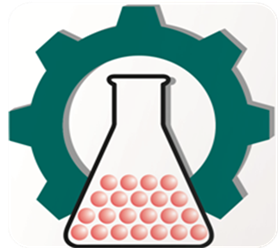 Модернизация отделения «Общеобразовательных и экономических дисциплин»Специальность:- Страховое дело (по отраслям)Приложение№1. Инфраструктурный лист.Профориентация на отделении общеобразовательных и экономических дисциплин по специальности «Страховое дело (по отраслям)»Приложение№2. Инфраструктурный лист.Включение в движение «Молодые профессионалы (WorldSkills Russia)» с компетенцией «Агент Страховой»Приложение№3. Инфраструктурный лист.Всероссийские олимпиады профессионального мастерства по специальности «Страховое дело (по отраслям)»№ п/пМероприятияСроки реализацииИсполнительРезультат1.	Профориентация на отделении общеобразовательных и экономических дисциплин по специальности «Страховое дело (по отраслям)».1.	Профориентация на отделении общеобразовательных и экономических дисциплин по специальности «Страховое дело (по отраслям)».1.	Профориентация на отделении общеобразовательных и экономических дисциплин по специальности «Страховое дело (по отраслям)».1.	Профориентация на отделении общеобразовательных и экономических дисциплин по специальности «Страховое дело (по отраслям)».1.	Профориентация на отделении общеобразовательных и экономических дисциплин по специальности «Страховое дело (по отраслям)».1Организация интерактивной площадки в рамках чемпионата «Молодые профессионалы (WorldSkills Russia)» Ежегодно январьЗам.директора по УМР, Председатель ЦМК отделения, преподаватели спец. дисциплинФормирование устойчивой мотивации к выбору профессии2Проведение недели специальностиЕжегодно мартЗам.директора по УМР, Председатель ЦМК отделения, преподаватели спец. дисциплинФормирование устойчивой мотивации к выбору профессии3Распространение информационных материалов о развитии страхования, специальностях в образовательной среде школ, на сайтах и социальной сети Контакт В течение учебного годаПредседатель ЦМК отделенияРаспространены информационные материалы о развитии страхования, специальностях в 10 образовательных школах4Проведение профессиональных проб.Учебная фирма.Зам.директора по УМР, Председатель ЦМК отделения, преподаватели спец. дисциплин4.1.Проведение на площадке школСентябрь, ноябрь Зам.директора по УМР, Председатель ЦМК отделения, преподаватели спец. дисциплинВыстроена работа с 5 школами4.2.Проведение на площадке техникумаЯнварь, февральЗам.директора по УМР, Председатель ЦМК отделения, преподаватели спец. дисциплинВыстроена работа с 5 школами5Внедрение программы «Азбука страхования» с размещением на портале персонифицированного дополнительного образованияНоябрь 2018 г.Зам.директора по УМР, Председатель ЦМК отделения, преподаватели спец. дисциплинСертификаты5.1.Разработка программы «Азбука страхования»Сентябрь 2018Зам.директора по УМР, Председатель ЦМК отделения, преподаватели спец. дисциплинСертификаты5.2.Размещение программы «Азбука страхования»Октябрь 2018Зам.директора по УМР, Председатель ЦМК отделения, преподаватели спец. дисциплинСертификаты5.3.Проведение программы «Азбука страхования»Сентябрь – март ежегодноЗам.директора по УМР, Председатель ЦМК отделения, преподаватели спец. дисциплинСертификаты6.Реализация элективного курса «Оператор ЭВМ» (2 года обучения) для учащихся ГОБОУ ЦППРК (Школа №12)Сентябрь 2018 – май 2019.Зам.директора по УМР, Преподаватель информатикиСертификаты7Продвижение проекта «Повышение финансовой грамотности населения Новгородской области», утвержденного первым заместителем Губернатора Новгородской области В.В. Мининой.Финансовая грамотность в страховании.7.1.Проведение конференций с представителями страховой фирмы Руководителем центра розничного страхования Новгородского филиала САО «ВСК» Холкиным Александром Владимировичем по финансовой грамотности в страховании. Продвижение проекта «Повышение финансовой грамотности населения Новгородской области», утвержденного первым заместителем Губернатора Новгородской области В.В. МининойСентябрь, октябрь, ноябрь 2018 г. (1 раз месяц)Председатель ЦМК отделения, Руководитель центра розничного страхованияНовгородского филиала САО «ВСК»Проведено 3 конференции7.2.Проведение с участием волонтеров проекта «Повышение финансовой грамотности населения Новгородской области»В течение учебного годаПредседатель ЦМК отделения, преподаватели спец. дисциплин, волонтеры- студенты групп по специальности «Страховое дело (по отраслям)»Проведено 15 встреч в школах7.3.Проведение с участием волонтеров Дней открытых дверей в Банке России Отделение по Новгородской области Северо- Западного главного управления Центрального банка Российской Федерации.Сентябрь 2018Председатель ЦМК отделения, волонтеры- студенты групп по специальности «Страховое дело (по отраслям)»Сертификаты8.Выход студентов и учащихся школ в страховые фирмыВ течение учебного годаЗам.директора по УПР, Председатель ЦМК отделения, специалисты страховых фирм •	Филиал ПАО СК «Росгосстрах» в Новгородской области»•	СПАО «РЕСО – Гарантия» в г. В. Новгород•	Северо-западный региональный филиал ООО «СК «Согласие»•	Новгородский филиал САО «ВСК»Охват 5 школ по страховым компаниям: Филиал ПАО СК «Росгосстрах» в Новгородской области»•	СПАО «РЕСО – Гарантия» в г. В. Новгород•	Северо-западный региональный филиал ООО «СК «Согласие»•	Новгородский филиал САО «ВСК»9.Выход совместно работодателем на родительские собрания в школахВ течение учебного годаЗам.директора по УПР, Председатель ЦМК отделения, специалисты страховых фирм •	Филиал ПАО СК «Росгосстрах» в Новгородской области»•	СПАО «РЕСО – Гарантия» в г. В. Новгород•	Северо-западный региональный филиал ООО «СК «Согласие»•	Новгородский филиал САО «ВСК»Охват 10 школ 2. Современная цифровая образовательная среда на отделении общеобразовательных и экономических дисциплин2. Современная цифровая образовательная среда на отделении общеобразовательных и экономических дисциплин2. Современная цифровая образовательная среда на отделении общеобразовательных и экономических дисциплин2. Современная цифровая образовательная среда на отделении общеобразовательных и экономических дисциплин2. Современная цифровая образовательная среда на отделении общеобразовательных и экономических дисциплин1.Внедрение нового сайта техникума Декабрь 2018Администрация, программистРабота на новом сайте техникума2.Обеспечение преподавателей спец.дисциплин профессиональными программными пакетами («1С:Предприятие 8 Управление страховой компанией»)В течение учебного годаАдминистрация, программистПриобретение согласно заявок3.Приобретение прикладного программного обеспечения массового и специализированного характера по обучающим и обслуживающим программам, электронных учебников, систем автоматизированного обучения, электронных каталогов и т.д.(Adobe Photoshop, CorelDRAW)В течение учебного годаАдминистрация, программистПриобретение согласно заявок4. Разработка дистанционных курсовВ течение учебного годаПреподавателиРазработаны согласно утвержденного графика4.1.Дистанционное обучение по курсу ПМ или МДКОктябрь 2018 ГХТУПрименение полученных знаний на практике4.2.Обучение MODLE преподавателей техникумаОктябрь 2018 ГХТУПрименение полученных знаний на практике4.3.Подготовка и разработка курса на MODLEОктябрь 2018 ПреподавателиПрименение полученных знаний на практике5.Использование платформы «Новгородская слобода» педагогическими работниками и студентами техникумаВ течение учебного годаПреподавателиПрименение полученных знаний на практике6.Обмен опытом на электронных площадкахВ течение учебного годаПреподавателиПовышение уровня знаний, умений и навыковВключение в движение «Молодые профессионалы (WorldSkills Russia)» с компетенцией «Агент Страховой»Включение в движение «Молодые профессионалы (WorldSkills Russia)» с компетенцией «Агент Страховой»Включение в движение «Молодые профессионалы (WorldSkills Russia)» с компетенцией «Агент Страховой»Включение в движение «Молодые профессионалы (WorldSkills Russia)» с компетенцией «Агент Страховой»Включение в движение «Молодые профессионалы (WorldSkills Russia)» с компетенцией «Агент Страховой»1.Обновление лаборатории «Информационные технологии в профессиональной деятельности» для компетенции «Агент страховой»Приложение№2. Инфраструктурный листДекабрь 2018Администрация, программистПолное соответствие комплектации лаборатории согласно инфраструктурного листа 2.Разработка полного пакета документов для технического директора WorldSkills RussiaФевраль 2019Зам.директора по УМР, Председатель ЦМК отделенияПакет документов согласован техническим директором WorldSkills Russia 3.Обучение преподавателей для права проведения регионального чемпионата WorldSkills RussiaСентябрь- ноябрь 2019,2020Зам.директора по УМР, Председатель ЦМК отделенияСоответствие компетенции преподавателей для участия в чемпионате WorldSkills Russia4.Взаимодействие с Региональным координационным центром Новгородской областиВ течение учебного годаЗам.директора по УМР, Председатель ЦМК отделенияСопровождение РКЦ по реализации движения WorldSkills Russia5.Развитие экспертного сообщества. Работа на форуме экспертов. Обучение экспертов. Сертификация экспертов.В течение учебного годаЗам.директора по УМР, Председатель ЦМК отделенияСертификаты6.Подготовка компетенции к включению в реестр ESIM как «кандидата в презентационную»Октябрь 2019Зам.директора по УМР, Председатель ЦМК отделенияКомпетенция включена в реестр ESIM как «кандидата в презентационную»7.Включение компетенции в перечень компетенций IV регионального чемпионата WorldSkills Russia в качестве «кандидата в презентационную»Октябрь 2019Зам.директора по УМР, Председатель ЦМК отделенияУчастие в чемпионате WorldSkills Russia8.Участие в IV региональном чемпионате WorldSkills RussiaЯнварь 2020Зам.директора по УМР, Председатель ЦМК отделенияДипломы, Сертификаты9.Презентация компетенции для 5 регионов:1. Москва (Московский промышленно-экономический колледж – структурное подразделение Российского экономического университета имени Г.В. Плеханова)2. Санкт- Петербург (СПб ГБОУ СПО «Петровский колледж»)3. Псков (Профессиональное образовательное частное учреждение «Псковский кооперативный техникум»)4. Волгоград («Федеральное государственное образовательное учреждение среднего профессионального образования Волгоградский технологический колледж»)5. Екатеринбург (ГБПОУ СО «Екатеринбургский политехникум»)Февраль- март 2020Зам.директора по УМР, Председатель ЦМК отделенияРегионы ознакомлены с презентацией компетенции10.Онлайн обучение экспертов – представителей работодателей по программе Академии WorldSkills «5000 мастеров» (компетенция «Агент страховой»).2021Председатель ЦМК отделения, специалисты страховых фирм •	Филиал ПАО СК «Росгосстрах» в Новгородской области»•	СПАО «РЕСО – Гарантия» в г. В. Новгород•	Северо-западный региональный филиал ООО «СК «Согласие»•	Новгородский филиал САО «ВСК»Удостоверение по повышению квалификации11.Сертификация эксперта в качестве менеджера компетенцииДекабрь 2021Зам.директора по УМР, Председатель ЦМК отделенияСертификат12.Аккредитация СЦК по компетенции «Агент Страховой»Март 2022Зам.директора по УМР, Председатель ЦМК отделенияАккредитацияВсероссийские олимпиады профессионального мастерства по специальности «Страховое дело (по отраслям)»Всероссийские олимпиады профессионального мастерства по специальности «Страховое дело (по отраслям)»Всероссийские олимпиады профессионального мастерства по специальности «Страховое дело (по отраслям)»Всероссийские олимпиады профессионального мастерства по специальности «Страховое дело (по отраслям)»Всероссийские олимпиады профессионального мастерства по специальности «Страховое дело (по отраслям)»1.I этап - отборочныйФевраль ежегодноЗам.директора по УМР, Председатель ЦМК отделенияВыявлены наиболее подготовленные студенты по специальности «Страховое дело (по отраслям)»,Дипломы2.Подготовка студентовФевраль - март ежегодноЗам.директора по УМР, Председатель ЦМК отделения, преподаватели спец. дисциплинСтуденты подготовлены по теоретической и практической части 3.IIэтап - заключительныйРегиональная олимпиада профессионального мастерства по специальности «Страховое дело (по отраслям)»Апрель ежегодноЗам.директора по УМР, Председатель ЦМК отделенияВыявлены наиболее подготовленные студенты по специальности «Страховое дело (по отраслям)»,Дипломы3.1.Создание площадкиПриложение№3. Инфраструктурный листМарт – апрель ежегодноЗам.директора по УМР, Председатель ЦМК отделения, программистПолное соответствие комплектации лаборатории согласно инфраструктурного листа 3.2.Разработка заданийМарт – апрель ежегодноЗам.директора по УМР, Председатель ЦМК отделения, преподаватели спец. дисциплинРазработаны заданияВид, выполняемой работыНаличие прикладной компьютерной программы (наименование)Наличие специального оборудования(наименование)Наличие специального места выполнения заданияПрактико-ориентированные курсы дополнительного образования для школьников: «Азбука страхования»Текстовый редактор Microsoft Word, программа для работы с электронными таблицами Microsoft ExcelКомпьютеры на базе Intel, проектор, экран, компьютерные колонки, принтер, калькуляторы, флеш-носитель, флипчарт, маркерыКомпьютерный класс, рабочее местоНа 1-го участника (конкурсная площадка)На 1-го участника (конкурсная площадка)На 1-го участника (конкурсная площадка)На 1-го участника (конкурсная площадка)На 1-го участника (конкурсная площадка)НА 9 РАБОЧИХ МЕСТ (18 УЧАСТНИКОВ)НА 9 РАБОЧИХ МЕСТ (18 УЧАСТНИКОВ)НА 9 РАБОЧИХ МЕСТ (18 УЧАСТНИКОВ)НА 9 РАБОЧИХ МЕСТ (18 УЧАСТНИКОВ)НА 9 РАБОЧИХ МЕСТ (18 УЧАСТНИКОВ)Оборудование, инструменты и мебельОборудование, инструменты и мебельОборудование, инструменты и мебельОборудование, инструменты и мебельОборудование, инструменты и мебельОборудование, инструменты и мебельОборудование, инструменты и мебельОборудование, инструменты и мебельОборудование, инструменты и мебельОборудование, инструменты и мебель№ п/пНаименованиеСсылка на сайт с тех характеристиками либо тех характеристики инструментаЕд. измеренияКол-воКол-воНаличие (Да\Нет) у организатораПоставщик\спонсорПримерная стоимостьКомментарий1Офисный стулЭргономичный вращающийся стул со спинкой средней высоты. С подлокотниками. На колесиках
http://il-legacy.worldskills.org/uploaded_files/43/E/82710/Girat%C3%B3ria%20com%20bra%C3%A7o%20altura%20regul%C3%A1vel.pngшт.1242Кресло-мешокhttps://kreslo-puff.ru/product/kreslo-mini-oxford/ или аналогшт.1243Офисный стол круглыйСтол офисный круглый шириной 80 см глубиной 80 см и высотой 75 см.
http://www.one-meb.ru/stol-ofisnyj-dlja-peregovorov-kruglyj-na-hromirovannyh-oporah.htmlшт.1 (на команду)124Флипп-чарт
Флипчарт магнитно-маркерный на треноге с выдвижной планкой, 70х100 см
http://www.komus.ru/product/328741/шт.1 (на команду)125Бумага для флипчартовБумага для флипчартов, белая, 67,5х98 см, 10 листов, 80 г/кв.м, Attacheшт.1 (на команду)126Набор маркеров для флипчартовНабор маркеров для флипчартов Edding E-380/4s cap off, 2,2 мм, 4 шт.шт.1 (на команду)127Подставка держатель для бумагиПодставка держатель для бумаги с креплением к столу
http://il-legacy.worldskills.org/uploaded_files/43/S/27469/Support_Text.jpgшт.1248Ноутбук HP 250 G4 или Lenovo G50-45  или аналогичный ОС MS-Windows Windows 8.1 (или более новая версия) 64 bits с последними установленными обновлениями. Microsoft OFFICE 2013, Adobe READER. Архиваторшт.1249Мышь для компьютера и коврик для мышиОптическая проводная минимум 2-х кнопочная мышь. С колесиком навигации. В качестве примера Microsoft Compact Optical Mouse 500 Black USBшт.124"Тулбокс" Инструмент, который должен привезти с собой участник"Тулбокс" Инструмент, который должен привезти с собой участник"Тулбокс" Инструмент, который должен привезти с собой участник"Тулбокс" Инструмент, который должен привезти с собой участник"Тулбокс" Инструмент, который должен привезти с собой участник"Тулбокс" Инструмент, который должен привезти с собой участник"Тулбокс" Инструмент, который должен привезти с собой участник"Тулбокс" Инструмент, который должен привезти с собой участник"Тулбокс" Инструмент, который должен привезти с собой участник"Тулбокс" Инструмент, который должен привезти с собой участник№ п/пНаименованиеСсылка на сайт с тех характеристиками либо тех характеристики инструментаЕд. измеренияКол-воКол-воНаличие (Да\Нет) у организатораПоставщик\спонсорПримерная стоимостьКомментарийНЕТ ОБЯЗАТЕЛЬНОГО ТУЛБОКСА НЕТ ОБЯЗАТЕЛЬНОГО ТУЛБОКСА НЕТ ОБЯЗАТЕЛЬНОГО ТУЛБОКСА НЕТ ОБЯЗАТЕЛЬНОГО ТУЛБОКСА НЕТ ОБЯЗАТЕЛЬНОГО ТУЛБОКСА Оборудование для экспертов (команд оценки) Оборудование для экспертов (команд оценки) Оборудование для экспертов (команд оценки) Оборудование для экспертов (команд оценки) Оборудование для экспертов (команд оценки) НА ВСЕХ УЧАСТНИКОВ И ЭКСПЕРТОВНА ВСЕХ УЧАСТНИКОВ И ЭКСПЕРТОВНА ВСЕХ УЧАСТНИКОВ И ЭКСПЕРТОВНА ВСЕХ УЧАСТНИКОВ И ЭКСПЕРТОВНА ВСЕХ УЧАСТНИКОВ И ЭКСПЕРТОВОборудование, инструменты и мебельОборудование, инструменты и мебельОборудование, инструменты и мебельОборудование, инструменты и мебельОборудование, инструменты и мебельОборудование, инструменты и мебельОборудование, инструменты и мебельОборудование, инструменты и мебельОборудование, инструменты и мебельОборудование, инструменты и мебель№ п/пНаименованиеСсылка на сайт с тех характеристиками либо тех характеристики инструментаЕд. измеренияКол-воКол-воНаличие (Да\Нет) у организатораПоставщик\спонсорПримерная стоимостьКомментарий1Компьютеры HP 250 G4 или Lenovo G50-45 или аналогичный  ОС MS-Windows Windows 8.1 (или более новая версия) 64 bits с последними установленными обновлениями. Microsoft OFFICE 2013, Adobe READER. Архиваторшт222Флипп-чартФлипчарт магнитно-маркерный на треноге с выдвижной планкой, 70х100 см http://www.komus.ru/product/328741/шт113Набор маркеров для флипчартов Набор маркеров для флипчартов Edding E-380/4s cap off, 2,2 мм, 4 шт. http://www.komus.ru/product/328741/шт114Планшет "Esselte" с зажимом для бумагhttp://www.good-office.ru/index.php?productID=71555шт16165Бумага для флипчартовБумага для флипчартов, белая, 67,5х98 см, 10 листов, 80 г/кв.м, Attacheшт33Общая инфраструктура конкурсной площадкиОбщая инфраструктура конкурсной площадкиОбщая инфраструктура конкурсной площадкиОбщая инфраструктура конкурсной площадкиОбщая инфраструктура конкурсной площадкиНА ВСЕХ УЧАСТНИКОВ И ЭКСПЕРТОВНА ВСЕХ УЧАСТНИКОВ И ЭКСПЕРТОВНА ВСЕХ УЧАСТНИКОВ И ЭКСПЕРТОВНА ВСЕХ УЧАСТНИКОВ И ЭКСПЕРТОВНА ВСЕХ УЧАСТНИКОВ И ЭКСПЕРТОВОборудование, мебель, канцелярия и т.п.Оборудование, мебель, канцелярия и т.п.Оборудование, мебель, канцелярия и т.п.Оборудование, мебель, канцелярия и т.п.Оборудование, мебель, канцелярия и т.п.Оборудование, мебель, канцелярия и т.п.Оборудование, мебель, канцелярия и т.п.Оборудование, мебель, канцелярия и т.п.Оборудование, мебель, канцелярия и т.п.Оборудование, мебель, канцелярия и т.п.№ п/пНаименованиеСсылка на сайт с тех характеристиками либо тех характеристики инструментаЕд. измеренияКол-воКол-воНаличие (Да\Нет) у организатораПоставщик\спонсорПримерная стоимостьКомментарий1Широкоформатный монитор (телевизор, видео-панель) с диагональю не менее 40" с подставкой или набор проектор + экранШирокоформатный монитор (телевизор, видео-панель) с диагональю не менее 40" с подставкой или набор проектор + экраншт.222Металлические шкафчикиМеталлические шкафчики запираемы для участников и экспертов. 1 шкафчик как минимум на 8 отделений. 
http://il-legacy.worldskills.org/uploaded_files/43/E/82685/4.pngшт.443Офисные столыСтолы офисные шириной 140 см глубиной 60 см и высотой 75 см.
http://il-legacy.worldskills.org/uploaded_files/43/E/82702/Mesa%20100_120_140%20x%20P60%20x%20A75.pngшт.11114Стулья офисныеСтул с низкой спинкой, без подлокотников, на четыех ножках
http://il-legacy.worldskills.org/uploaded_files/43/E/82705/Fixa%20estofada.pngшт.70705МФУ лазерное для печати до формата А4 включительно, цветнойМФУ цветное лазерное как пример HP Officejet PRo 8600 шт.116Электронные часыhttp://il-legacy.worldskills.org/uploaded_files/43/S/23439/Digital%20Clock.jpgшт.227Вешалка для одеждыhttp://il-legacy.worldskills.org/uploaded_files/43/S/23440/Arara%20Regul%C3%A1vel%20em%20Metal.jpgшт.228КофемашинаКофемашинашт.119ХолодильникХолодильникшт.1110кулер с питьевой водойкулер с питьевой водойшт.2211баллоны с водойбаллоны с водой 23 лшт.4412АптечкаАптечкашт.1113ОгнетушительОгнетушительшт.2214КоммутаторУправляемы коммутатор WS-C2960-24TC-L или эквивалентшт.1115Кабель витая пара бухта категории 5е и вышеКабель витая пара бухта категории 5е и вышешт.3316Патч-корды 1,5 мПатч-корды 1,5 мшт.101017ШкафчикШирина 80 см, глубина 50 см, высота 160 см
http://il-legacy.worldskills.org/uploaded_files/43/E/86965/Alto%2080%20x%2050%20x%20160.pngшт.2218Короткофокусный проектор с экраномКороткофокусный проектор с яркостью от 3000L с экраномшт.1119Активный акустический монитор типа YAMAHA MSR-100 или аналогАктивный акустический монитор типа YAMAHA MSR-100 или аналогшт.1120Стойка для акустического монитора YAMAHA SKS-8011JB или аналогСтойка для акустического монитора YAMAHA SKS-8011JB или аналогшт.1121Микшерный пульт для подключения микрофонов и компьютерасопрягаемый с соответствующим звуковым оборудованиемшт.1122Микрофон SHURE PGX24E/SM58 K5E или аналогМикрофон SHURE PGX24E/SM58 K5E или аналогшт.3323Компьютер в сборе с монитором Компьютер в сборе с монитором (диагональ не менее 17 дюймов) (или ноутбук) не хуже Core i3 или эквивалентный, 3.0 ГГц или выше/DDR-3 2 GB/HDD 500Gb, HDMI вход Подключение к сети Интернет для Web-презентаций или нотбук с аналогичными характеристикамишт.1124Флэш карты 4GbФлэш карты 4Gbшт.101225Внешний жесткий диск HDD 500GbВнешний жесткий диск HDD 500Gbшт.1126Розетки электрические на 5 гнезддля подключения ноутбуков, множительной и др. техникишт.2227Розетки электрические на 2 гнездадля подключения ноутбуков, множительной и др. техникишт.182428Корзина для мусорана усмотрение организаторашт.7729Пилоты удлинителиМинимум на 4 розетки длинной от 3 метровшт.4430Скотч двусторонний 3МСкотч двусторонний 3Мшт2231КанцелярияБлок бумаг. Ручка 20 шт., карандаш 10 шт., ластик 10 шт., степлер 1шт. Набор скоб для степлера 5 пачек, маркеры выделители 4 цвета - 1 уп., файлы 200 шт., калькулятор 2 шт, ножницы - 3шт, антистеплер 1 шт., точилка 1шт., клей-карандаш 1 шт., бумага А4 80г - 5 пачек. скотч, бумажные конверты формата А4 - 100 шт. набор1132Стаканы для водыСтаканы для водышт.50050033разъемы RJ-45 Разъемы RJ-45 упаковка 100 шт.упаковка3334Ограждающая лента красно-белаяОграждающая лента красно-белаяшт.22Дополнительные требования/комментарииДополнительные требования/комментарииДополнительные требования/комментарииДополнительные требования/комментарииДополнительные требования/комментарииДополнительные требования/комментарииДополнительные требования/комментарииДополнительные требования/комментарииДополнительные требования/комментарииДополнительные требования/комментарии№ п/пНаименованиеТех характеристики инструмента1Электричество на 1 пост для участника220V2Проводной интернет каналминимальная пропускная способность 10Мбит/сВид, выполняемой работыНаличие прикладной компьютерной программы (наименование)Наличие специального оборудования(наименование)Наличие специального места выполнения заданияТестированиеПрограмма WordКомпьютеры Компьютерный класс, рабочее местоПеревод профессионального текстаТекстовый редактор Microsoft WordКомпьютеры на базе Intel, принтер, флипчарт, маркерыКомпьютерный класс, рабочее местоРешение задачиТекстовый редактор Microsoft Word, программа для работы с электронными таблицами Microsoft ExcelКомпьютеры на базе Intel, принтер, калькуляторы, флеш-носитель, бланки для внесения результатов решения, флипчарт, маркерыКомпьютерный класс, рабочее место